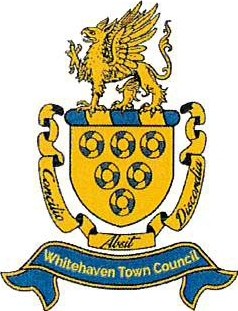 PUBLIC NOTICEWhitehaven Town CouncilNOTICE IS HEREBY GIVEN there will be a Full Council Meeting ofThe WHITEHAVEN	TOWN COUNCIL in The Beacon Portal, The Beacon, Whitehaven on Thursday 26th January 2023 at 6:00pmMembers of the public and press are welcome to attend.Hard copies of the agenda can be sent out on request. It is also available to view on the Council's website at: www.whitehaventowncouncil.co.ukMarlene JewellClerk and Responsible Financial Officer to Whitehaven Town Council Telephone number 01946 67366